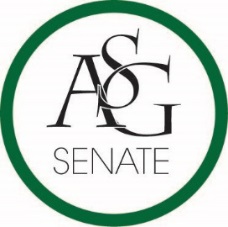 Senate Minutes September 10th, 2019Graduate Education Auditorium, 6:30 PMCall to OrderRoll Call30 Present0 Proxy 3 Absent Approval of the MinutesSpecial OrdersReports (5 minutes each)Special ReportsAdvisor, PJ Martinez Graduate Assistants, Kelly Fox and Katie MaharPresident, Jared Pinkerton (speakers time extended by 15 minutes, extended by 3 minutes, 2 minutes)Confirmation of Associate Justices and Proxies Adam Hagler Answered questions from Senators regarding his qualifications. Confirmed by I vote. Chloe  Metheny-Morris   Answered questions from Senators regarding her qualifications. Confirmed by I vote. Noah Smith Answered questions from senators regarding his qualifications. Confirmed by I vote. Michael Spendio Answered questions from senators regarding his qualifications. Confirmed by I vote. Elizabeth Strickland Answered questions from senators regarding her qualifications. Confirmed by I vote. Amelia VerWoert   Answered questions from senators regarding her qualifications. Confirmed by I vote. Rebecca Caroll (proxy)Answered questions from senators regarding her qualifications. Confirmed by I vote. Brianna De Leeuw (proxy) Answered questions from senators regarding her qualifications. Confirmed by I vote. Vice-President, Sadie BryantHomecoming Nominations as a student body Encourage your RSO’s to nominate people for court and for the student selection committee. Treasurer, Kevin Smith Jr. (speakers time extended by 5 minutes) Approval of ASG BudgetPresentation was given regarding the budget and the background of it. Senators asked questions regarding the budget. Vote: 30 yes, 2 abstensions, 0 no. First funding section is September 25th at p.m! Secretary, Jack Skidmore Please fill out the the form for marketing for legislation. We are getting a microphone for the live stream. Chief Justice, Justyce YuilleGSC President, Arley WardCabinet ReportsChief of Staff, Arianna Kiaei Recapped rolling with the razorbacks. FLF Coordinator, John HedgecockChair of the Senate, Kianna SarvestaniPro Tempore nominations are tonight and the other senate leadership positions will be in the weeks to follow. If you weren’t sworn in the spring you will be sworn in with the rest of the senators. Appointments, Nominations, and ElectionsPro Tempore NominationsSenator Natalie CenicerosPublic Comment (3 at 2 minutes each)Old Business New BusinessAnnouncementsAdjournment